Sve zadatke možete riješiti korištenjem programa Python. Ukoliko znate rješenje bez korištenja programa, napišite rješenje direktno u Word.Napišite naredbu koja ispisuje vaše ime na ekran.Napišite naredbu koja ispisuje rečenicu: Danas je utorak!!Napišite program koji će zbrojiti 3 broja. Pazite, morate i unijeti ta 3 broja u program.Napišite program koji će pomnožiti 2 broja. Napišite program koji računa opseg i površinu kvadrata.Nacrtajte kvadrat s stranicom dužine 100.Nacrtajte sljedeći lik.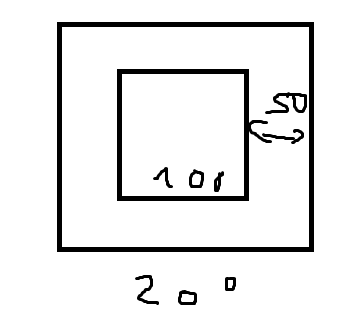 